RENCANA PEMBELAJARAN SEMESTER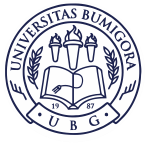 UNIVERSITAS BUMIGORAILMU SOSIAL DAN HUMANIORAPROGRAM STUDI S1 SASTRA INGGRISUNIVERSITAS BUMIGORAILMU SOSIAL DAN HUMANIORAPROGRAM STUDI S1 SASTRA INGGRISUNIVERSITAS BUMIGORAILMU SOSIAL DAN HUMANIORAPROGRAM STUDI S1 SASTRA INGGRISUNIVERSITAS BUMIGORAILMU SOSIAL DAN HUMANIORAPROGRAM STUDI S1 SASTRA INGGRISUNIVERSITAS BUMIGORAILMU SOSIAL DAN HUMANIORAPROGRAM STUDI S1 SASTRA INGGRISUNIVERSITAS BUMIGORAILMU SOSIAL DAN HUMANIORAPROGRAM STUDI S1 SASTRA INGGRISRENCANA PEMBELAJARAN SEMESTERRENCANA PEMBELAJARAN SEMESTERRENCANA PEMBELAJARAN SEMESTERRENCANA PEMBELAJARAN SEMESTERRENCANA PEMBELAJARAN SEMESTERRENCANA PEMBELAJARAN SEMESTERRENCANA PEMBELAJARAN SEMESTERMata KuliahMata KuliahKODERumpun MK:BOBOT (sks):SEMESTERTgl PenyusunanReading 3Reading 3Mata Kuliah Wajib2VII15 April 2019OTORISASIOTORISASIDosen Pengembang RPS(Puspita Dewi, M.Pd)Dosen Pengembang RPS(Puspita Dewi, M.Pd)Koordinator RMKKoordinator RMKKaprodi(Puspita Dewi, M.Pd)OTORISASIOTORISASITanda TanganTanda TanganTanda TanganTanda TanganTanda TanganCapaian Pembelajaran (CP)Capaian Pembelajaran (CP)CPL-PRODICPL-PRODICPL-PRODICPL-PRODICPL-PRODICapaian Pembelajaran (CP)Capaian Pembelajaran (CP)P3Mampu mengelaborasi dan mengembangkan konsep-konsep teoritis dalam ilmu bahasa dan Sastra.Mampu mengelaborasi dan mengembangkan konsep-konsep teoritis dalam ilmu bahasa dan Sastra.Mampu mengelaborasi dan mengembangkan konsep-konsep teoritis dalam ilmu bahasa dan Sastra.Mampu mengelaborasi dan mengembangkan konsep-konsep teoritis dalam ilmu bahasa dan Sastra.Capaian Pembelajaran (CP)Capaian Pembelajaran (CP)KU1Mampu mengaplikasikan bidang keahliannya dan memanfaatkan IPTEKS pada bidangnya dalam penyelesaian masalah serta mampu beradaptasi terhadap situasi yang dihadapi.Mampu mengaplikasikan bidang keahliannya dan memanfaatkan IPTEKS pada bidangnya dalam penyelesaian masalah serta mampu beradaptasi terhadap situasi yang dihadapi.Mampu mengaplikasikan bidang keahliannya dan memanfaatkan IPTEKS pada bidangnya dalam penyelesaian masalah serta mampu beradaptasi terhadap situasi yang dihadapi.Mampu mengaplikasikan bidang keahliannya dan memanfaatkan IPTEKS pada bidangnya dalam penyelesaian masalah serta mampu beradaptasi terhadap situasi yang dihadapi.Capaian Pembelajaran (CP)Capaian Pembelajaran (CP)KU2Mampu menerapkan konsep-konsep filosofi paradigmatis,teoritis, dan metodologis ilmu bahasa dan sastra dalam meningkatkan kinerja profesional sehingga dihasilkan karya yang kreatif, orisinil, dan teruji.Mampu menerapkan konsep-konsep filosofi paradigmatis,teoritis, dan metodologis ilmu bahasa dan sastra dalam meningkatkan kinerja profesional sehingga dihasilkan karya yang kreatif, orisinil, dan teruji.Mampu menerapkan konsep-konsep filosofi paradigmatis,teoritis, dan metodologis ilmu bahasa dan sastra dalam meningkatkan kinerja profesional sehingga dihasilkan karya yang kreatif, orisinil, dan teruji.Mampu menerapkan konsep-konsep filosofi paradigmatis,teoritis, dan metodologis ilmu bahasa dan sastra dalam meningkatkan kinerja profesional sehingga dihasilkan karya yang kreatif, orisinil, dan teruji.Capaian Pembelajaran (CP)Capaian Pembelajaran (CP)KK3Mampu menerapkan ilmu dan keterampilan berbahasa dalam bidang pariwisata dan budaya dalam mendukung NTB sebagai daerah tujuan wisata.Mampu menerapkan ilmu dan keterampilan berbahasa dalam bidang pariwisata dan budaya dalam mendukung NTB sebagai daerah tujuan wisata.Mampu menerapkan ilmu dan keterampilan berbahasa dalam bidang pariwisata dan budaya dalam mendukung NTB sebagai daerah tujuan wisata.Mampu menerapkan ilmu dan keterampilan berbahasa dalam bidang pariwisata dan budaya dalam mendukung NTB sebagai daerah tujuan wisata.Capaian Pembelajaran (CP)Capaian Pembelajaran (CP)KK4Memiliki wawasan kewirausahaan yang baik sesuai dengan karakter daerah.Memiliki wawasan kewirausahaan yang baik sesuai dengan karakter daerah.Memiliki wawasan kewirausahaan yang baik sesuai dengan karakter daerah.Memiliki wawasan kewirausahaan yang baik sesuai dengan karakter daerah.Capaian Pembelajaran (CP)Capaian Pembelajaran (CP)Capaian Pembelajaran (CP)Capaian Pembelajaran (CP)CP-MKCP-MKCP-MKCP-MKCP-MKCapaian Pembelajaran (CP)Capaian Pembelajaran (CP)M1Students are able to select discourse analysis, grammar and vocabulary. Students are able to select discourse analysis, grammar and vocabulary. Students are able to select discourse analysis, grammar and vocabulary. Students are able to select discourse analysis, grammar and vocabulary. Capaian Pembelajaran (CP)Capaian Pembelajaran (CP)M2Students are able to analysis the conversational analysis and interaction and transactionStudents are able to analysis the conversational analysis and interaction and transactionStudents are able to analysis the conversational analysis and interaction and transactionStudents are able to analysis the conversational analysis and interaction and transactionCapaian Pembelajaran (CP)Capaian Pembelajaran (CP)M3Students are able to analyze theme and rhemeStudents are able to analyze theme and rhemeStudents are able to analyze theme and rhemeStudents are able to analyze theme and rhemeCapaian Pembelajaran (CP)Capaian Pembelajaran (CP)M4Students are able to select the genre and prepositional analysis.Students are able to select the genre and prepositional analysis.Students are able to select the genre and prepositional analysis.Students are able to select the genre and prepositional analysis.Capaian Pembelajaran (CP)Capaian Pembelajaran (CP)M5Students are able to analyze conversational principlesStudents are able to analyze conversational principlesStudents are able to analyze conversational principlesStudents are able to analyze conversational principlesCapaian Pembelajaran (CP)Capaian Pembelajaran (CP)M6Students are able to analyze discourse and intecultural communication.Students are able to analyze discourse and intecultural communication.Students are able to analyze discourse and intecultural communication.Students are able to analyze discourse and intecultural communication.Capaian Pembelajaran (CP)Capaian Pembelajaran (CP)M7Students are able to analyze discourse in language learning and teaching.Students are able to analyze discourse in language learning and teaching.Students are able to analyze discourse in language learning and teaching.Students are able to analyze discourse in language learning and teaching.Deskripsi Singkat MKDeskripsi Singkat MKIf students of the English Literature study program are given a reading course for the 3th semester, then the students are able to read the texts fluently, engage and comprehend the texts by applying some reading strategies; pair, reading aloud, questioning, and using some reading sub skills via; skimming, scanning. The strategies hopefully encourage the students to be able understand relations between the parts of the texts, explicit and implicit meaning, indentify mind idea and topic of the target texts. In addition, the strategies may actively improve learning activities and engage the students with the texts.If students of the English Literature study program are given a reading course for the 3th semester, then the students are able to read the texts fluently, engage and comprehend the texts by applying some reading strategies; pair, reading aloud, questioning, and using some reading sub skills via; skimming, scanning. The strategies hopefully encourage the students to be able understand relations between the parts of the texts, explicit and implicit meaning, indentify mind idea and topic of the target texts. In addition, the strategies may actively improve learning activities and engage the students with the texts.If students of the English Literature study program are given a reading course for the 3th semester, then the students are able to read the texts fluently, engage and comprehend the texts by applying some reading strategies; pair, reading aloud, questioning, and using some reading sub skills via; skimming, scanning. The strategies hopefully encourage the students to be able understand relations between the parts of the texts, explicit and implicit meaning, indentify mind idea and topic of the target texts. In addition, the strategies may actively improve learning activities and engage the students with the texts.If students of the English Literature study program are given a reading course for the 3th semester, then the students are able to read the texts fluently, engage and comprehend the texts by applying some reading strategies; pair, reading aloud, questioning, and using some reading sub skills via; skimming, scanning. The strategies hopefully encourage the students to be able understand relations between the parts of the texts, explicit and implicit meaning, indentify mind idea and topic of the target texts. In addition, the strategies may actively improve learning activities and engage the students with the texts.If students of the English Literature study program are given a reading course for the 3th semester, then the students are able to read the texts fluently, engage and comprehend the texts by applying some reading strategies; pair, reading aloud, questioning, and using some reading sub skills via; skimming, scanning. The strategies hopefully encourage the students to be able understand relations between the parts of the texts, explicit and implicit meaning, indentify mind idea and topic of the target texts. In addition, the strategies may actively improve learning activities and engage the students with the texts.Materi Pembelajaran/Pokok BahasanMateri Pembelajaran/Pokok BahasanPustakaPustakaUtamaUtamaUtamaUtamaUtamaPustakaPustakaNunan, 1993. Introducing Discourse Analysis. Penguin English.McCharty, 2000. Dicourse Analysis for Language Teachers. Nunan, 1993. Introducing Discourse Analysis. Penguin English.McCharty, 2000. Dicourse Analysis for Language Teachers. Nunan, 1993. Introducing Discourse Analysis. Penguin English.McCharty, 2000. Dicourse Analysis for Language Teachers. Nunan, 1993. Introducing Discourse Analysis. Penguin English.McCharty, 2000. Dicourse Analysis for Language Teachers. Nunan, 1993. Introducing Discourse Analysis. Penguin English.McCharty, 2000. Dicourse Analysis for Language Teachers. PustakaPustakaPendukungPendukungPendukungPendukungPendukungPustakaPustakaCook, Guy. 1989. Discourse: Language Teaching-A scheme for Teacher Education. OUP.Coulthard, Malcolm. 1985. An Introduction to Discourse Analysis. LongmanCutting, Joan. 2002. Pragmatics and Discourse. London: Routledge.Stubbs, Michael.1989. Discourse Analysis: The Sociolinguistic Analysis of Natural Language. Oxford: Basil Blackwell Ltd. Cook, Guy. 1989. Discourse: Language Teaching-A scheme for Teacher Education. OUP.Coulthard, Malcolm. 1985. An Introduction to Discourse Analysis. LongmanCutting, Joan. 2002. Pragmatics and Discourse. London: Routledge.Stubbs, Michael.1989. Discourse Analysis: The Sociolinguistic Analysis of Natural Language. Oxford: Basil Blackwell Ltd. Cook, Guy. 1989. Discourse: Language Teaching-A scheme for Teacher Education. OUP.Coulthard, Malcolm. 1985. An Introduction to Discourse Analysis. LongmanCutting, Joan. 2002. Pragmatics and Discourse. London: Routledge.Stubbs, Michael.1989. Discourse Analysis: The Sociolinguistic Analysis of Natural Language. Oxford: Basil Blackwell Ltd. Cook, Guy. 1989. Discourse: Language Teaching-A scheme for Teacher Education. OUP.Coulthard, Malcolm. 1985. An Introduction to Discourse Analysis. LongmanCutting, Joan. 2002. Pragmatics and Discourse. London: Routledge.Stubbs, Michael.1989. Discourse Analysis: The Sociolinguistic Analysis of Natural Language. Oxford: Basil Blackwell Ltd. Cook, Guy. 1989. Discourse: Language Teaching-A scheme for Teacher Education. OUP.Coulthard, Malcolm. 1985. An Introduction to Discourse Analysis. LongmanCutting, Joan. 2002. Pragmatics and Discourse. London: Routledge.Stubbs, Michael.1989. Discourse Analysis: The Sociolinguistic Analysis of Natural Language. Oxford: Basil Blackwell Ltd. Media PembelajaranMedia PembelajaranPerangkat Lunak:Perangkat Lunak:Perangkat Lunak:Perangkat Lunak:Perangkat Lunak:Media PembelajaranMedia PembelajaranTeam TeachingTeam Teaching-----Mata Kuliah SyaratMata Kuliah SyaratReading IIIReading IIIReading IIIReading IIIReading IIIMg Ke-Sub-CP-MKIndikatorKriteria & Bentuk PenilaianMetode Pembelajaran (Estimasi Waktu)Materi Pembelajaran (Pustaka)Bobot Penilaian(1)(2)(3)(4)(5)(6)(7)1Students are able to understand the lesson plan.a. Students are aware of the subject’s guide, references, materials, and expected learning outcomes. b. Students are familiar with basic knowledge of the subject and divisions of group presentation-Lecture & Discussion[TM:1x(2x50’)]RPS02-3 Students are able to use Context Clue.Students are able to identify missing or unknow word.Read text Identify missing wordIdentify unknown word Collaborative Learning[TM:1x(2x50’)]Nunan, 1993. Introducing Discourse Analysis. Penguin English.McCharty, 2000. Dicourse Analysis for Language Teachers.24-5Students are able to understand Morphemic analysisStudents are able to recognize some common prefix, suffix and root wordRead textFind prefixFind suffixFind rood wordFlipped Classroom[TM:1x(2x50’)]Nunan, 1993. Introducing Discourse Analysis. Penguin English.McCharty, 2000. Dicourse Analysis for Language Teachers.26-7Students are able to understand whole materials.Students are able to understand all mmaterials. Discussion . Collaborative learning[TM:1x(2x50’)]Cutting, Joan. 2002. Pragmatics and Discourse. London: Routledge.Stubbs, Michael.1989. Discourse Analysis: The Sociolinguistic Analysis of Natural Language. Oxford: Basil Blackwell Ltd. 28Midterm Test: Conduct validation and evaluation                                                                           30Midterm Test: Conduct validation and evaluation                                                                           30Midterm Test: Conduct validation and evaluation                                                                           30Midterm Test: Conduct validation and evaluation                                                                           30Midterm Test: Conduct validation and evaluation                                                                           30Midterm Test: Conduct validation and evaluation                                                                           309,10Students are able to understand Sight words.Students are able to understand the sentence and the paragraph DiscussionUnderstand the sentence Collaborative learning[TM:2x(2x50’)]Cutting, Joan. 2002. Pragmatics and Discourse. London: Routledge.Stubbs, Michael.1989. Discourse Analysis: The Sociolinguistic Analysis of Natural Language. Oxford: Basil Blackwell Ltd. 211 - 13Students are able to read fastStudents are able to read fast and correct.Read text fastly  Case based learning[TM:1x(2x50’)]Cutting, Joan. 2002. Pragmatics and Discourse. London: Routledge.Stubbs, Michael.1989. Discourse Analysis: The Sociolinguistic Analysis of Natural Language. Oxford: Basil Blackwell Ltd. 214-15Students are able to read loudly.Students are able to read loudly and clearlyRead loudly External Learning[TM:3x(2x50’)]216Final Exam: Conduct validation and evaluation                                                                                                                               50Final Exam: Conduct validation and evaluation                                                                                                                               50Final Exam: Conduct validation and evaluation                                                                                                                               50Final Exam: Conduct validation and evaluation                                                                                                                               50Final Exam: Conduct validation and evaluation                                                                                                                               50Final Exam: Conduct validation and evaluation                                                                                                                               50